A k c e:A k c e:A k c e:A k c e: nabídka na malířské práce pro rok 2019 nabídka na malířské práce pro rok 2019 nabídka na malířské práce pro rok 2019 nabídka na malířské práce pro rok 2019 nabídka na malířské práce pro rok 2019 nabídka na malířské práce pro rok 2019 nabídka na malířské práce pro rok 2019 nabídka na malířské práce pro rok 2019 nabídka na malířské práce pro rok 2019I n v e s t o r:I n v e s t o r:I n v e s t o r:I n v e s t o r: Základní škola Kadaň, Na Podlesí 1480     Základní škola Kadaň, Na Podlesí 1480     Základní škola Kadaň, Na Podlesí 1480     Základní škola Kadaň, Na Podlesí 1480     Základní škola Kadaň, Na Podlesí 1480     Základní škola Kadaň, Na Podlesí 1480     Základní škola Kadaň, Na Podlesí 1480     Základní škola Kadaň, Na Podlesí 1480     Základní škola Kadaň, Na Podlesí 1480     IČO:   46789995                                IČO:   46789995                                IČO:   46789995                                IČO:   46789995                                IČO:   46789995                                IČO:   46789995                               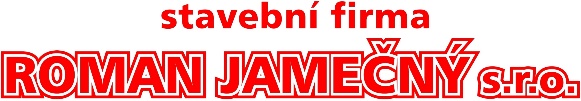 ROMAN JAMEČNÝ s.r.o.ROMAN JAMEČNÝ s.r.o.ROMAN JAMEČNÝ s.r.o.ROMAN JAMEČNÝ s.r.o.ROMAN JAMEČNÝ s.r.o.ROMAN JAMEČNÝ s.r.o.ROMAN JAMEČNÝ s.r.o.ROMAN JAMEČNÝ s.r.o.Běchovická 701/26, 100 00 Praha 10 - StrašniceBěchovická 701/26, 100 00 Praha 10 - StrašniceBěchovická 701/26, 100 00 Praha 10 - StrašniceBěchovická 701/26, 100 00 Praha 10 - StrašniceBěchovická 701/26, 100 00 Praha 10 - StrašniceBěchovická 701/26, 100 00 Praha 10 - StrašniceBěchovická 701/26, 100 00 Praha 10 - StrašniceBěchovická 701/26, 100 00 Praha 10 - StrašniceBěchovická 701/26, 100 00 Praha 10 - Strašnice  IČO: 03770184      DIČ: CZ03770184  IČO: 03770184      DIČ: CZ03770184  IČO: 03770184      DIČ: CZ03770184  IČO: 03770184      DIČ: CZ03770184  IČO: 03770184      DIČ: CZ03770184  IČO: 03770184      DIČ: CZ03770184  IČO: 03770184      DIČ: CZ03770184  IČO: 03770184      DIČ: CZ03770184C E L K O V Á     R E K A P I T U L A C E C E L K O V Á     R E K A P I T U L A C E C E L K O V Á     R E K A P I T U L A C E C E L K O V Á     R E K A P I T U L A C E C E L K O V Á     R E K A P I T U L A C E C E L K O V Á     R E K A P I T U L A C E C E L K O V Á     R E K A P I T U L A C E C E L K O V Á     R E K A P I T U L A C E C E L K O V Á     R E K A P I T U L A C E C E L K O V Á     R E K A P I T U L A C E C E L K O V Á     R E K A P I T U L A C E C E L K O V Á     R E K A P I T U L A C E C E L K O V Á     R E K A P I T U L A C E C E L K O V Á     R E K A P I T U L A C E C E L K O V Á     R E K A P I T U L A C E ČísloČísloČísloNázevNázevNázevNázevNázevNázevNázevCena Cena DPH 21%Cena celkemCena celkem111PVC dodání a pokladka ve třídě PVC dodání a pokladka ve třídě PVC dodání a pokladka ve třídě PVC dodání a pokladka ve třídě PVC dodání a pokladka ve třídě PVC dodání a pokladka ve třídě PVC dodání a pokladka ve třídě 41 705.0 Kč41 705.0 Kč8 758.0 Kč50 463.0 Kč50 463.0 Kč222malby a nátěry malby a nátěry malby a nátěry malby a nátěry malby a nátěry malby a nátěry malby a nátěry 56 825.1 Kč56 825.1 Kč11 933.3 Kč68 758.4 Kč68 758.4 Kč333kuchyň oprava maleb kuchyň oprava maleb kuchyň oprava maleb kuchyň oprava maleb kuchyň oprava maleb kuchyň oprava maleb kuchyň oprava maleb 1 630.0 Kč1 630.0 Kč342.3 Kč1 972.3 Kč1 972.3 Kč444dodání a montáž ochranych rohů dodání a montáž ochranych rohů dodání a montáž ochranych rohů dodání a montáž ochranych rohů dodání a montáž ochranych rohů dodání a montáž ochranych rohů dodání a montáž ochranych rohů 1 215.0 Kč1 215.0 Kč255.2 Kč1 470.2 Kč1 470.2 KčCENA CELKEMCENA CELKEMCENA CELKEMCENA CELKEMCENA CELKEMCENA CELKEMCENA CELKEMCENA CELKEMCENA CELKEMCENA CELKEM101 375.1 Kč101 375.1 Kč21 288.8 Kč122 663.8 Kč122 663.8 KčNabídka je určena pouze pro potřeby zadavatele, a proto ji nelze bez souhlasu firmy Roman Jamečný podstoupit dalším fyzickým nebo právnickým osobám, a to ani k nahlédnutí!Nabídka je určena pouze pro potřeby zadavatele, a proto ji nelze bez souhlasu firmy Roman Jamečný podstoupit dalším fyzickým nebo právnickým osobám, a to ani k nahlédnutí!Nabídka je určena pouze pro potřeby zadavatele, a proto ji nelze bez souhlasu firmy Roman Jamečný podstoupit dalším fyzickým nebo právnickým osobám, a to ani k nahlédnutí!Nabídka je určena pouze pro potřeby zadavatele, a proto ji nelze bez souhlasu firmy Roman Jamečný podstoupit dalším fyzickým nebo právnickým osobám, a to ani k nahlédnutí!Nabídka je určena pouze pro potřeby zadavatele, a proto ji nelze bez souhlasu firmy Roman Jamečný podstoupit dalším fyzickým nebo právnickým osobám, a to ani k nahlédnutí!Nabídka je určena pouze pro potřeby zadavatele, a proto ji nelze bez souhlasu firmy Roman Jamečný podstoupit dalším fyzickým nebo právnickým osobám, a to ani k nahlédnutí!Nabídka je určena pouze pro potřeby zadavatele, a proto ji nelze bez souhlasu firmy Roman Jamečný podstoupit dalším fyzickým nebo právnickým osobám, a to ani k nahlédnutí!Nabídka je určena pouze pro potřeby zadavatele, a proto ji nelze bez souhlasu firmy Roman Jamečný podstoupit dalším fyzickým nebo právnickým osobám, a to ani k nahlédnutí!Nabídka je určena pouze pro potřeby zadavatele, a proto ji nelze bez souhlasu firmy Roman Jamečný podstoupit dalším fyzickým nebo právnickým osobám, a to ani k nahlédnutí!Nabídka je určena pouze pro potřeby zadavatele, a proto ji nelze bez souhlasu firmy Roman Jamečný podstoupit dalším fyzickým nebo právnickým osobám, a to ani k nahlédnutí!Nabídka je určena pouze pro potřeby zadavatele, a proto ji nelze bez souhlasu firmy Roman Jamečný podstoupit dalším fyzickým nebo právnickým osobám, a to ani k nahlédnutí!Nabídka je určena pouze pro potřeby zadavatele, a proto ji nelze bez souhlasu firmy Roman Jamečný podstoupit dalším fyzickým nebo právnickým osobám, a to ani k nahlédnutí!Nabídka je určena pouze pro potřeby zadavatele, a proto ji nelze bez souhlasu firmy Roman Jamečný podstoupit dalším fyzickým nebo právnickým osobám, a to ani k nahlédnutí!Nabídka je určena pouze pro potřeby zadavatele, a proto ji nelze bez souhlasu firmy Roman Jamečný podstoupit dalším fyzickým nebo právnickým osobám, a to ani k nahlédnutí!Nabídka je určena pouze pro potřeby zadavatele, a proto ji nelze bez souhlasu firmy Roman Jamečný podstoupit dalším fyzickým nebo právnickým osobám, a to ani k nahlédnutí!Položkový rozpočetPoložkový rozpočetPoložkový rozpočetPoložkový rozpočetPoložkový rozpočetPoložkový rozpočetPoložkový rozpočetPoložkový rozpočetPoložkový rozpočetPoložkový rozpočetPoložkový rozpočetPoložkový rozpočetPoložkový rozpočetPoložkový rozpočetPoložkový rozpočetČ.PopisPopisPopisPopisPopisMJMJVýměraVýměraJedn. cenaJedn. cenaJedn. cenaCenaCenaoprava maleb v kuchyni oprava maleb v kuchyni oprava maleb v kuchyni oprava maleb v kuchyni oprava maleb v kuchyni hodhod3.003.00250.00 Kč250.00 Kč250.00 Kč750.0 Kč750.0 Kčnátěr zábradlí u vydeje nátěr zábradlí u vydeje nátěr zábradlí u vydeje nátěr zábradlí u vydeje nátěr zábradlí u vydeje m2m28.008.00110.00 Kč110.00 Kč110.00 Kč880.0 Kč880.0 Kč0.0 Kč0.0 Kč0.0 Kč0.0 Kč0.0 Kč0.0 Kč0.0 Kč0.0 Kč0.0 Kč0.0 Kč0.0 Kč0.0 Kč0.0 Kč0.0 Kč0.0 Kč0.0 Kč0.0 Kč0.0 Kč0.0 Kč0.0 Kč0.0 Kč0.0 Kč0.0 Kč0.0 Kč0.0 Kč0.0 KčCelkemCelkemCelkemCelkemCelkem1 630.0 Kč1 630.0 KčPoložkový rozpočetPoložkový rozpočetPoložkový rozpočetPoložkový rozpočetPoložkový rozpočetPoložkový rozpočetČ.PopisMJVýměraJedn. cenaCenadodání PVC Fatra Amos m290.00295.00 Kč26 550.0 Kčuprava podkladu před pokládkou PVC m2 79.3552.00 Kč4 126.2 Kčpokladka PVC plošným podlepením m279.35125.00 Kč9 918.8 Kčsoklík bm 37.0030.00 Kč1 110.0 Kč0.0 Kč0.0 Kč0.0 Kč0.0 Kč0.0 Kč0.0 Kč0.0 Kč0.0 Kč0.0 Kč0.0 Kč0.0 KčCelkem41 705.0 KčPoložkový rozpočetPoložkový rozpočetPoložkový rozpočetPoložkový rozpočetPoložkový rozpočetPoložkový rozpočetČ.PopisMJVýměraJedn. cenaCenamalba kuchynky  7,70x6,80x3,30m2 148.0629.00 Kč4 293.7 Kčchodba 1NP malba 46,50x3,15x1,80 ,7,90x4,80 , 15,80x3,30 , m2 325.2129.00 Kč9 431.1 Kčnátěr sokle na chodbě v 1Np 116,70x1,50m2 175.05110.00 Kč19 255.5 KčŠatny v tělocvičně 6,80x3,10x 1,50 x 2 šat 6,80x1,50x1,10 x 2 soc m2 158.4826.00 Kč4 120.5 KčŠatny nátěr sokle 35,70x1,50m2 53.55110.00 Kč5 890.5 KčMalba  družina  8,70x 8,00x2,00m2 136.4029.00 Kč3 955.6 Kčsokl dtužina  33,30x1,40 m2 46.62110.00 Kč5 128.2 Kčúklid zakrývání malby a nátěry hod 19.00250.00 Kč4 750.0 Kč0.0 Kč0.0 Kč0.0 Kč0.0 Kč0.0 Kč0.0 Kč0.0 KčCelkem56 825.1 KčPoložkový rozpočetPoložkový rozpočetPoložkový rozpočetPoložkový rozpočetPoložkový rozpočetPoložkový rozpočetČ.PopisMJVýměraJedn. cenaCenadodání plastových lišt kuchyň ks3.00135.00 Kč405.0 Kčdodání plastové rohy chodba u Tělocvičny ks6.00135.00 Kč810.0 Kč0.0 Kč0.0 Kč0.0 Kč0.0 Kč0.0 Kč0.0 Kč0.0 Kč0.0 Kč0.0 Kč0.0 Kč0.0 Kč0.0 Kč0.0 KčCelkem1 215.0 Kč